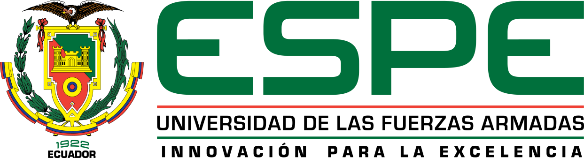 GUÍA DE SALIDA ACADÉMICA Y MEDIDAS DE BIOSEGURIDAD PARA EL DESARROLLO DE ACTIVIDADES DE LOS PROYECTOS DE VINCULACIÓN CON LA SOCIEDAD, QUE SE REALIZAN EN EL EXTERIOR DEL CAMPUS UNIVERSITARIOPROYECTO INGRESE EL NOMBRE DEL PROYECTOANTECEDENTES (Describir los antecedentes del proyecto)Señala los hechos y normativa en que se sustentan la emisión del Documento (incluyendo artículos y fracciones, apartados e incisos según corresponda). PROPÓSITOContar con una guía para ejecutar las actividades planificadas en el proyecto social: “………….…”, a realizarse en el exterior del campus universitario; con el propósito de conocer, identificar y salvaguardar la responsabilidad de los participantes: docentes, estudiantes, personal administrativo y otros que serán parte en las actividades planificadas en el proyecto..ALCANCEUbicación del lugar en que se realiza el proyecto de vinculación con la sociedad:Provincia:Cantón:Ciudad:Parroquia: Descripción de la comunidad donde se va a ejecutar el proyecto de vinculación con la sociedad (datos que permiten identificar a la organización de la comunidad, así como también su ámbito de gestión)Detalle de las áreas con las que cuenta el lugar en que se realizará el proyecto de vinculación con la sociedad (puede ser un plano); señalando la distribución de personal participante o involucrado.Llenar la matriz de datos del personal de la Universidad de las Fuerzas Armadas - ESPE que participará en el proyecto de vinculación con la sociedad (Anexo A)DEFINICIONESComunidad Beneficiaria: es la comunidad urbana marginal, rural o grupo de atención prioritaria que se beneficia de un proyecto social.Prácticas Preprofesionales de servicio comunitario: cuya naturaleza es la atención a personas, grupos o contextos de vulnerabilidad.Proyectos de servicios comunitarios o sociales: Están orientados a dar solución a los problemas de sectores urbano marginales, rurales y grupos de atención prioritaria, en procura de mejorar su calidad de vida.  A través de estos proyectos los estudiantes cumplen sus horas de servicio a la comunidad.Vinculación: La vinculación con la sociedad, como función sustantiva, genera capacidades e intercambio de conocimientos acorde a los dominios académicos de las IES para garantizar la construcción de respuestas efectivas a las necesidades y desafíos de su entorno. Contribuye con la pertinencia del quehacer educativo, mejorando la calidad de vida, el medio ambiente, el desarrollo productivo y la preservación, difusión y enriquecimiento de las culturas y saberes.CONTENIDO DE LA METODOLOGÍATodo proyecto de vinculación con la sociedad se ejecuta con la metodología de marco lógico; por tal razón, a continuación se detalla los componentes y actividades a ejecutarse:Nota: Las fechas de las actividades pueden cancelarse o suspenderse por seguridad de los docentes y/o estudiantes o por fuerza mayor.  Los cambios de fechas serán notificados por el Director de Proyecto, a través de memorando, a todas las instancias correspondientes.MEDIDAS DE SEGURIDADNo ingerir o consumir sustancias estupefacientes (alcohol, cigarrillos, etc.), en el bus de viaje, ni en el hotel, ni durante las estadías en las ciudades o lugares que se desarrollan los proyectos de vinculación.  Mantener el orden y el respeto en todo momento.No tomar nada que no sea de su propiedad en los lugares que se ejecutan los proyectos de vinculación.Mantener las normas de seguridad indicadas en cada lugar que se ejecuta los proyectos de vinculación con la sociedad.Durante los traslados a los lugares de ejecución de proyectos de vinculación, los estudiantes deberán, permanecer sentados y en orden, para mantener su seguridad física.Los estudiantes no se separarán del grupo de trabajo en los lugares de ejecución de proyectos de vinculación.Los estudiantes deberán permanecer en el grupo en todo momento.Los estudiantes deberán respetar los cronogramas de trabajo de ejecución de proyectos de vinculación.Finalizado el cronograma de trabajo en los proyectos de vinculación, los estudiantes deberán regresar a la institución, por su seguridad física. Debido a que es una actividad académica de la Universidad de las Fuerzas Armadas ESPE, esta actividad queda sujeta a la aplicación de todos los reglamentos internos para los estudiantes y docentes, los mismos que deben ser cumplidos.ANEXOSAnexo A (Datos del personal que participa en proyectos de vinculación con la sociedad)VIGENCIA Y AUTORIZACIÓNANEXO ADATOS DEL PERSONAL QUE PARTICIPA EN PROYECTOS DE VINCULACIÓN CON LA SOCIEDADFecha de actividades:  Docente Responsable:Nota: Las fechas de las actividades pueden cancelarse o suspenderse por seguridad de los docentes y/o estudiantes o por fuerza mayor.  Los cambios de fechas serán notificados por el Director de Proyecto, a través de memorando, a todas las instancias correspondientes.Fecha de la versión del documento:22/05/2023Versión01Nivel de confidencialidad:PúblicoComponenteActividadFecha Inicio de EjecuciónFecha Fin de EjecuciónResponsableRubroNombreUnidad - CargoFirmaElaborado porDirector Proyecto SocialDirectorRevisado porDepartamento deCoordinador de Vinculación con la SociedadSupervisado porDepartamento deDirectorSupervisado porUnidad de Vinculación con la SociedadAprobado porVicerrector de Investigación, Innovación y Transferencia de TecnologíaNOMBRES Y APELLIDOSCARGODEPARTAMENTOCARRERACÉDULACORREO ELECTRÓNICOTELÉFONO DE CONTACTOASISTIRÁ ENMODALIDADSEMIPRESENCIAL O PRESENCIALSEÑALE SI TIENE ALGUNA ENFERMEDAD (Especifique)EDADCONTACTO Y TELÉFONO EN CASO DE EMERGENCIATUTOR RESPONSABLE